بسم الله الرحمن الرحيمالسلام عليكم ورحمه الله وبركاتهكيفية إخفاء ملف (ملفات) محدد داخل ملف صورة .بسم الله نبدأ :قم بوضع ملف (ملفات) وملف الصورة في مجلد واحد .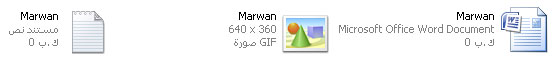 ثم قم بضغط الملفات التي نريد اخفاؤها داخل الصورة في ملف أرشيف واحدواذكر هنا أن عملية الضغط هي فقط لتسهيل اخفاء مجموعات الملفات دفعة واحدةكما سنرى لاحقاً .نقوم بتظليل الملفات التي نريد اضافتها الى الصورةثم نضغطها في ملف أرشيف وليكن اسمه Marwan.rar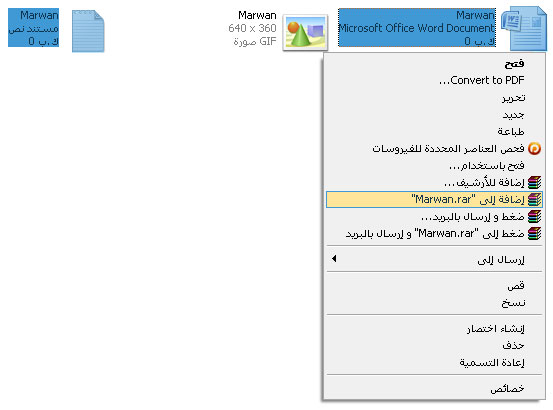 والمهم أن نعرف إمتداد ملف الأرشيف الذي ضغطنا الملفات داخله .نتابع :هذا الملف المضغوط مع الصورة في مجلد واحديجب أن نعرف موقع الملفات على القرص جيداًلتسهيل كتابة أمر دمج الملفات مع الصورة من الـ cmd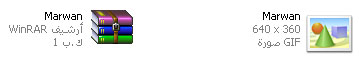 الآن : نشغل الـcmd  (Command Dos)من خلال كتابة الامرcmd في التشغيل Run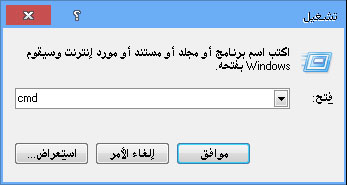 وندخل الى مكان وجود الملفاتففي المثال هنا قمت بوضع الملفات على القرص F:\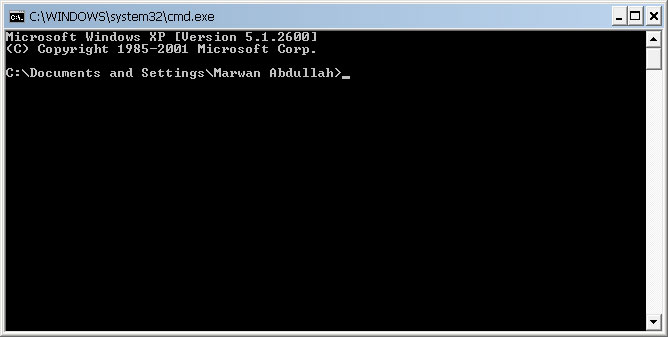 نحدد القرص الموجود عليه الملفاتF:ثم نضغط Enter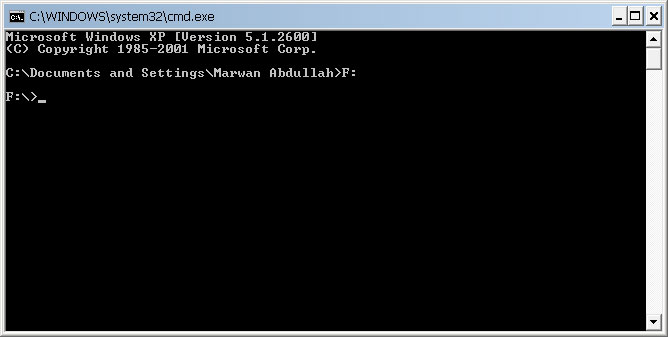 الآن نكتب أمر دمج الملف المضغوط مع الصورةCopy /b Marwan.gif + Marwan.rar *ونضغط زر Enterلاحظ إمتداد الملفات مهم جداً لنجاح العملية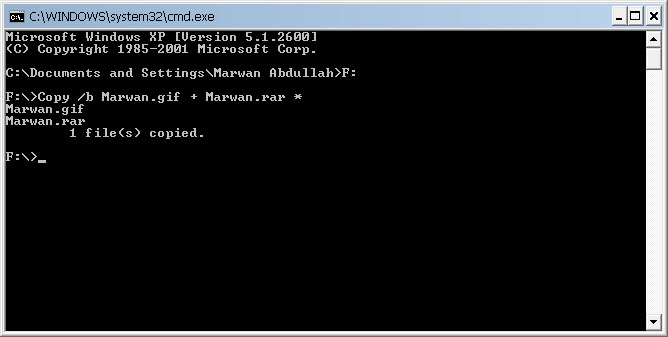 الآن نذهب الى ملف الصورة ونضغط عليه بالزر الأيمن للفأرة ثم فتح باستخدام مثلاً :البرنامج الأفضل الـ WinRAR ونلاحظ وجود الملفات كما في الصوره التالية :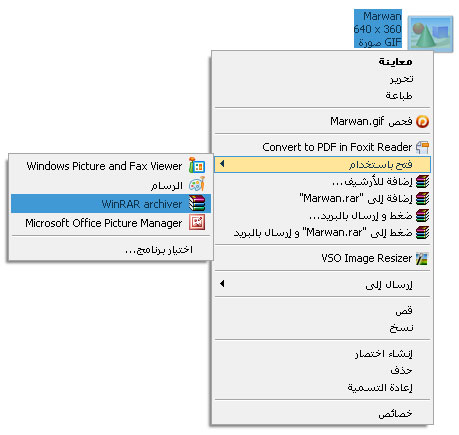 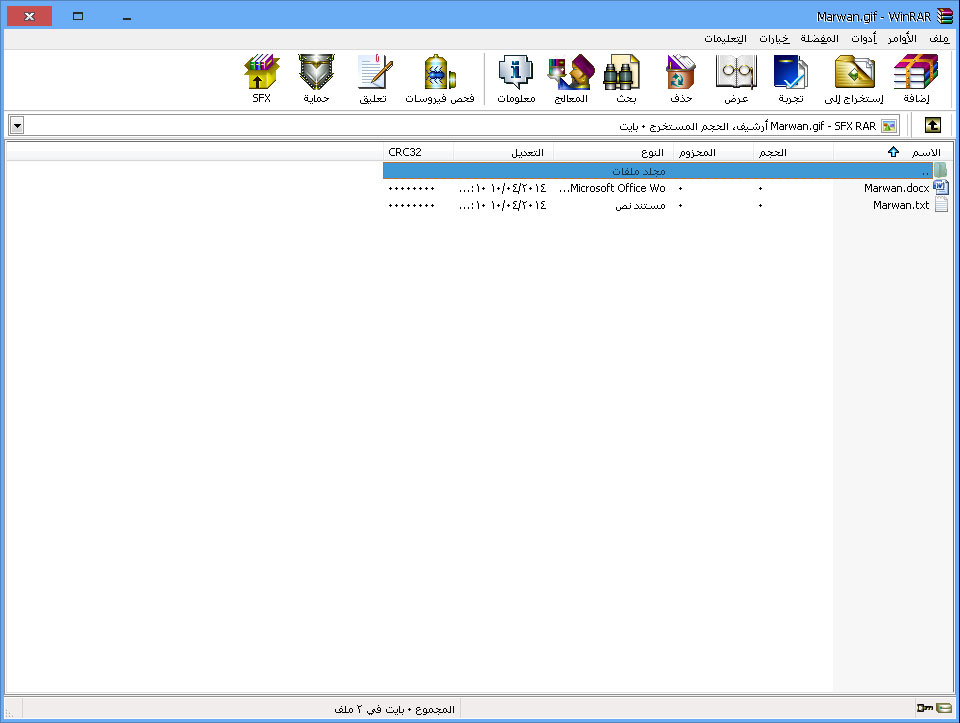 لاحظ وجود الملفات داخل الصورة ..." لاتنسوني من صالح دعائكم والله يحفظكم ويرعاكم "[Marwan Abdullah]The End